GENERALNY DYREKTOR OCHRONY ŚRODOWISKAWarszawa, 26 stycznia 2022 r.DOOŚ-DŚII.4210.20.2017.MS/KMK/KCZ.62ZAWIADOMIENIENa podstawie art. 49 ustawy z dnia 14 czerwca 1960 r. - Kodeks postępowania administracyjnego (Dz. U. z 2016 r. poz. 23, ze zm.), dalej Kpa, w związku z art. 74 ust. 3 ustawy z dnia 3 października 2008 r. o udostępnianiu informacji o środowisku i jego ochronie, udziale społeczeństwa w ochronie środowiska oraz o ocenach oddziaływania na środowisko (Dz. U. z 2016 r. poz. 353, ze zm.), dalej ustawa ooś, zawiadamiam strony postępowania oraz, na podstawie art. 85 ust. 3 ustawy ooś, zawiadamiam społeczeństwo, że Generalny Dyrektor Ochrony Środowiska, decyzją z dnia 25 stycznia 2022 r., znak: DOOŚ-DŚII.4210.20.2017.MS/KMK/KCz.61, uchylił decyzję Regionalnego Dyrektora Ochrony Środowiska w Lublinie z dnia 6 kwietnia 2017 r., znak: WOOŚ.4210.19.2016.KPR, o środowiskowych uwarunkowaniach dla przedsięwzięcia pn. Budowa i przebudowa DW 835 w Lublinie na odcinkach: od granicy miasta do skrzyżowania ul. Abramowickiej z ul. Sadową, od skrzyżowania ul. Kunickiego z ul. Dywizjonu 303 do ul. Wrotkowskiej wraz z budową skrzyżowania z DW 830 w części i w tym zakresie orzekł co do istoty sprawy, a w pozostałej części utrzymał decyzję organu I instancji w mocy.Doręczenie decyzji stronom postępowania uważa się za dokonane po upływie 14 dni liczonych od następnego dnia po dniu, w którym upubliczniono zawiadomienie.Z treścią decyzji strony postępowania mogą zapoznać się w: Generalnej Dyrekcji Ochrony Środowiska, Regionalnej Dyrekcji Ochrony Środowiska w Lublinie, Urzędzie Miasta Lublin oraz Radzie i Zarządzie Dzielnicy: Abramowice, Dziesiąta, Wrotków, Za Cukrownią.Społeczeństwu decyzja udostępniana jest zgodnie z przepisami ustawy ooś zawartymi w Dziale II „Udostępnianie informacji o środowisku i jego ochronie”.Ponadto treść decyzji zostanie opublikowana, zgodnie z art. 85 ust. 3 ustawy ooś, w terminie do 7 dni od dnia jej wydania w Biuletynie Informacji Publicznej Generalnej Dyrekcji Ochrony Środowiska (https://www.gov.pl/web/gdos/decyzje-srodowiskowe2).Upubliczniono w dniach: od ………………… do …………………Pieczęć urzędu i podpis:Z upoważnienia Generalnego Dyrektora Ochrony ŚrodowiskaDyrektor Departamentu Ocen Oddziaływania na Środowisko Anna Jasińska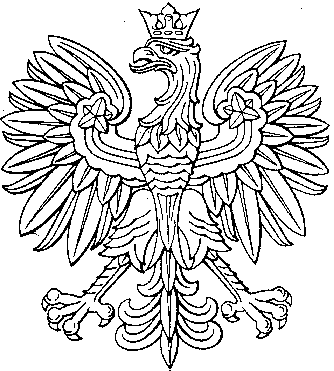 